Instituto Parroquial Nuestra Señora del Valle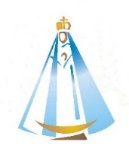 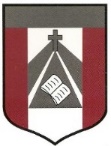 Trabajo Práctico N°9 – Scratch Seguimos PROGRAMANDO y Hoy vamos a construir una máquina de dibujarIngresamos a Scratch online  (Hacer clik en las palabras azules)DESAFÍO: Conseguir que, al presionar una flecha en el teclado de la computadora, la bola se desplace en la dirección que indica la flecha y dibuje una línea. Para seleccionar las diferentes direcciones (arriba, abajo, izquierda o derecha)  recuerda acomodar el sentido de la flecha del dibujo.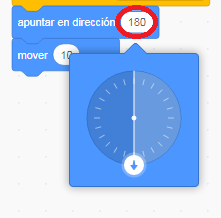 Lograr hacer un dibujo que quieras. Por ejemplo: 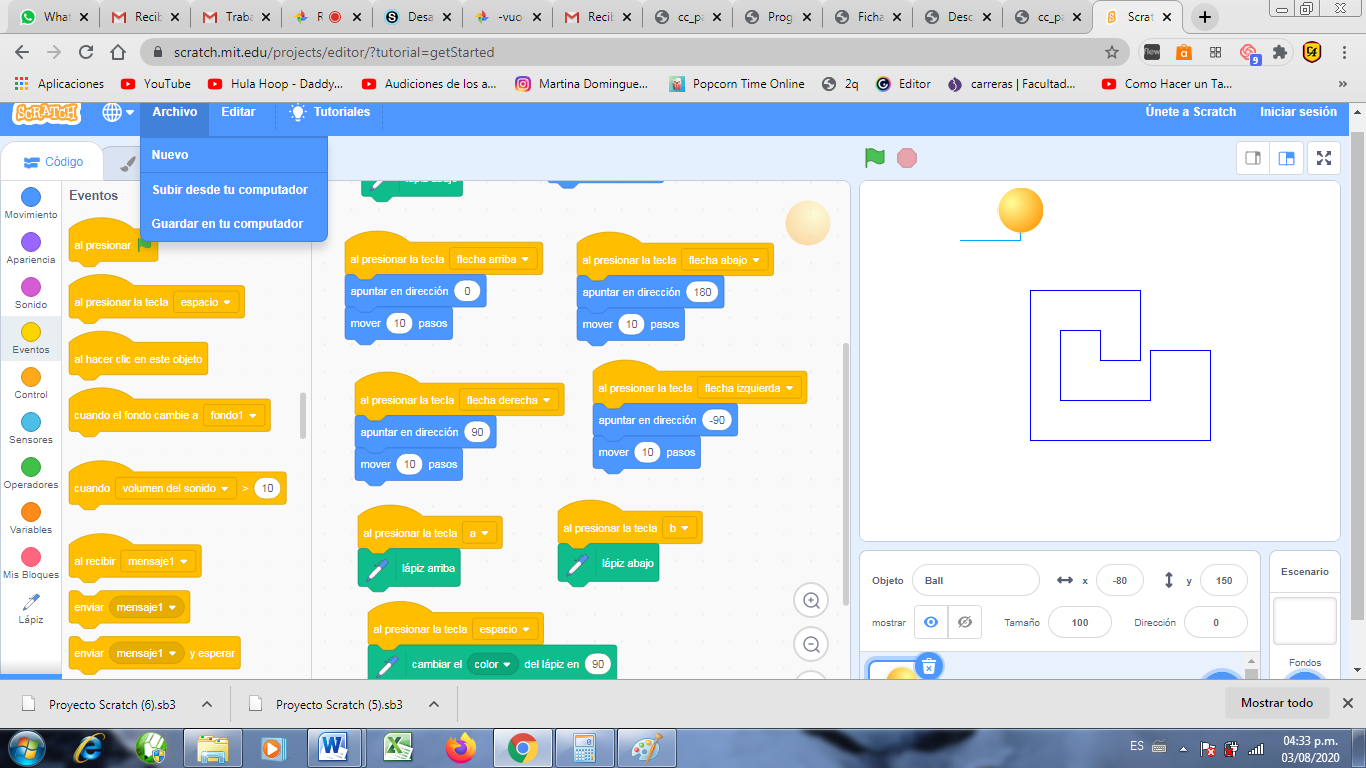 Una bola amarilla será la punta de un lápiz y el fondo de la pantalla, una hoja de papel blanco.PISTA: Para que la bola dibuje como un lápiz debemos buscar la extensión LAPÍZ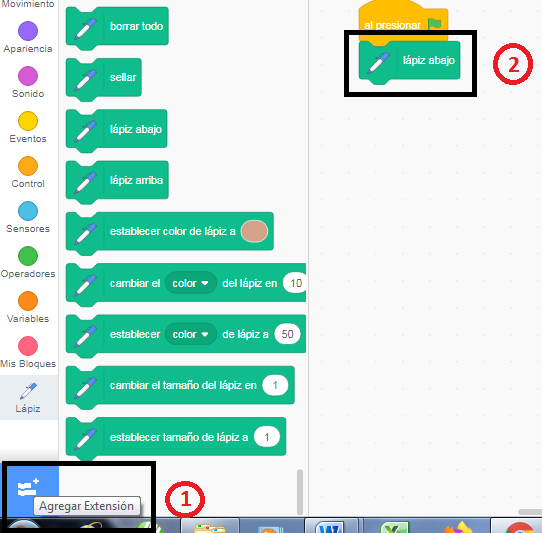 Hacer una captura de pantalla del programa resuelto y enviarlo para corregir.No olvides GUARDAR tu trabajo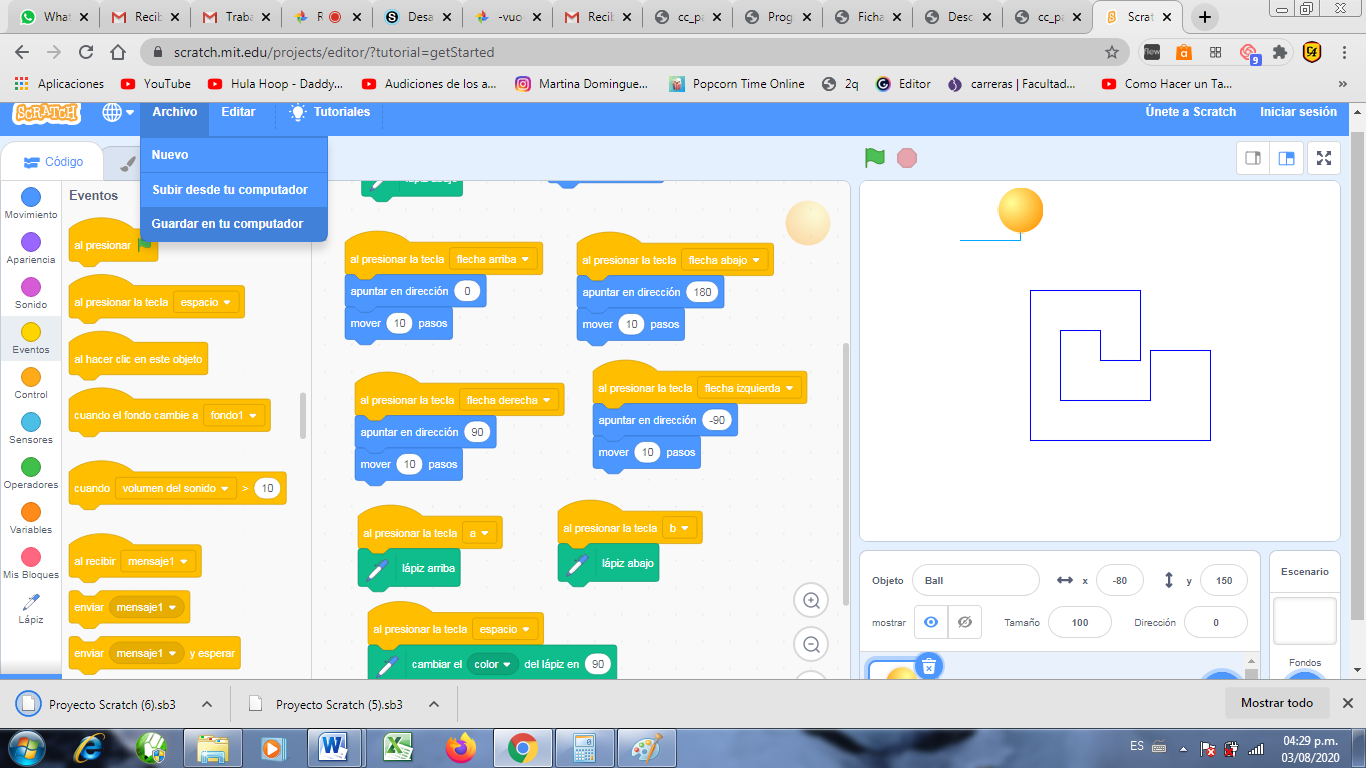 ¡¡MUCHA SUERTE!!! 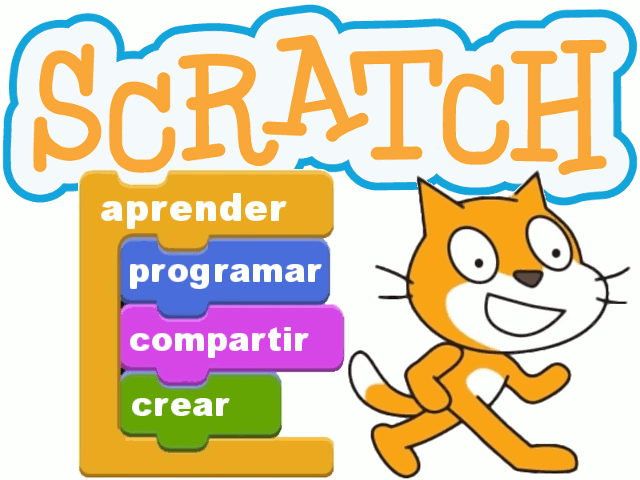 La semana próxima enviaré una resolución  para que puedas comparar con tu trabajo.Fecha sugerida de entrega: 14 de agosto 5º GradoProfesora: Carolina Cáceresmailto:ccaceres@institutonsvallecba.edu.ar